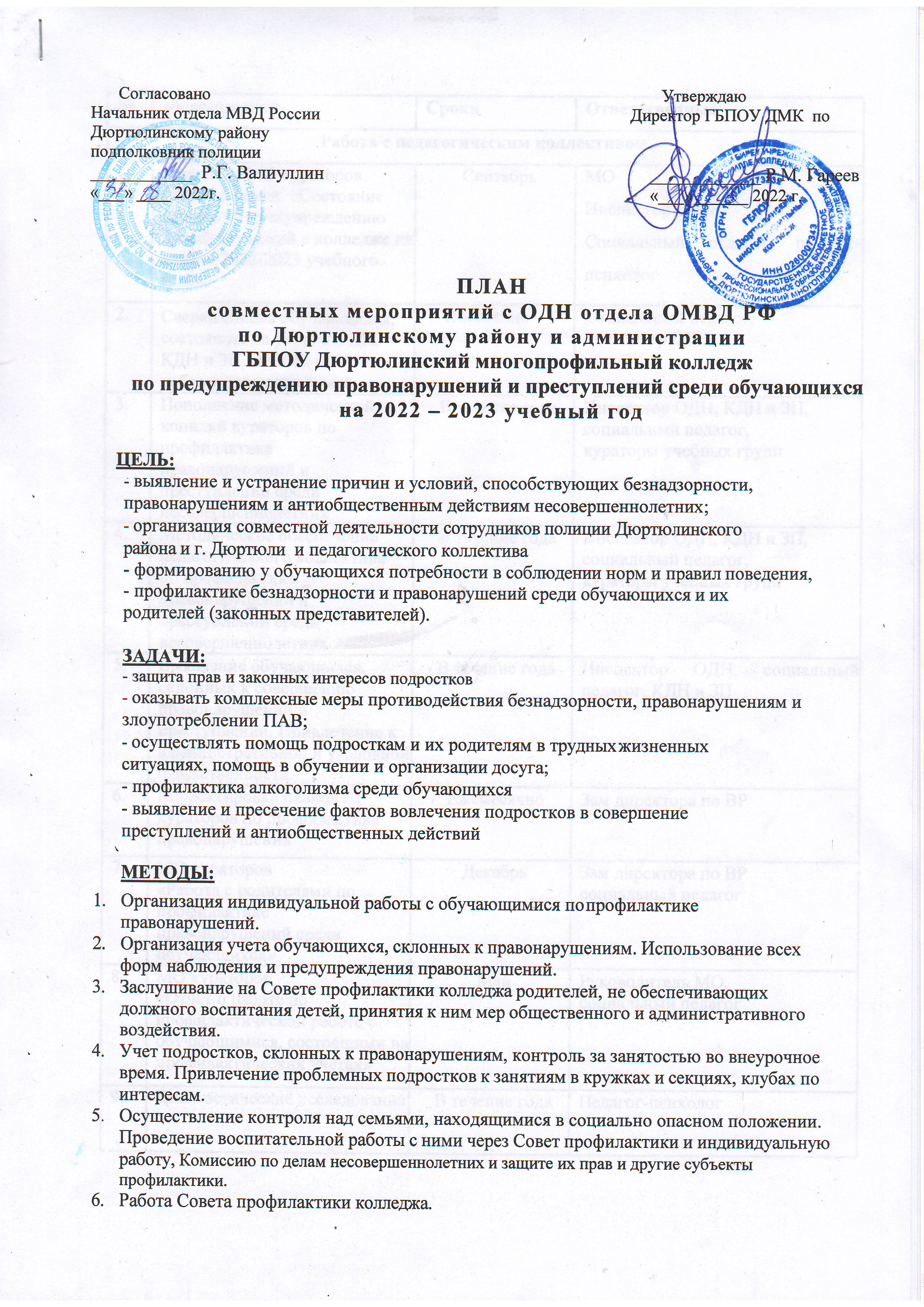 Составила зам. директора по ВР/   Г.Р. Фазылова /№МероприятияСрокиОтветственныеРабота с педагогическим коллективом.Работа с педагогическим коллективом.Работа с педагогическим коллективом.Работа с педагогическим коллективом.1.Заседание МО кураторов учебных групп  «Состояние работы по предупреждению правонарушений в колледже на начало 2022-2023 учебного года»СентябрьМО Инспектор ОДН, Социальный педагог, педагог-психолог2.Сверка списка обучающихся, состоящих на учете в ОДН, КДН и ЗП, ВКУ и неблагополучных семей. ПостоянноСоциальный педагог, инспектор ОДН3.Пополнение методической копилки кураторов по профилактике правонарушений и преступлений среди несовершеннолетнихВ течение годаИнспектор ОДН, КДН и ЗП,социальный педагог, кураторы учебных групп4.Методическое обеспечение педагогического коллектива по профилактике правонарушений и преступлений среди несовершеннолетнихВ течение годаИнспектор ОДН, КДН и ЗП,социальный педагог, кураторы учебных групп5.Выявление обучающихся, склонных к совершению правонарушений и преступлений. Привлечение к административной и уголовной ответственности. В течение годаИнспектор ОДН, социальный педагог, КДН и ЗП6.Корректировка планов ВР кураторов по профилактике правонарушенийЕжемесячноЗам директора по ВР7.МО кураторов «Работа с родителями по профилактике правонарушений среди обучающихся»ДекабрьЗам директора по ВР социальный педагог8.МО кураторов «Отчет о работе по профилактической работе с обучающимися, состоящими на профилактических учетах»МайРуководитель МО, социальный педагог9.Диагностические исследованияВ течение годаПедагог-психологРабота с обучающимисяРабота с обучающимисяРабота с обучающимисяРабота с обучающимися1.День инспектора ОДН Каждый кварталИнспектор ОДН,социальный педагог2.Отслеживание занятости во внеурочное время обучающихся, состоящих на профилактическом учете.Октябрь, январьИнспектор ОДН, социальный педагог, Куратор учебной группы3.Классные часы по правовой пропаганде ЕжемесячноИнспектор ОДН, социальный педагог,  кураторы 4.Конкурсы рисунков, плакатов, буклетов, листовок по правовой пропаганде.В течение годаСоциальный педагог5.Тематические линейки по правовой пропаганде.В течение годаЗам. директора по ВР, социальный педагогинспектор ОДН6.Оформление информационных уголков«Закон и ты», «Наркопост»В течение годаСоциальный педагог7.Рейд. Посещение семей обучающихся, состоящих на учете; опекаемые, неблагополучные семьиВ течение годаИнспектор ОДН, социальный педагог, педагог-психолог, КДН и ЗП,  куратор группы8.Профилактические беседы:«Движение без опасности»,«Права ребенка», «Проступок, правонарушение, преступление».Ежемесячно Инспектор ОДН, социальный педагог, кураторы учебных групп 9.Социально-психологическая игра «Как не стать жертвой наркотиков».В течение годаЗам. директора по ВР, социальный педагог, педагог-психолог,  психологи центра 10.Неделя Правовых знанийНоябрь, апрельИнспектор ОДН, зам. директора  по ВР, социальный педагог, преподаватели обществознаний11.Работа Совета профилактики Заседание 1 раз в квартал( по плану работы)зам. директора по ВР, социальный педагог, психолог,  кураторы,  инспектор ОДН12. Индивидуальная работа с обучающимися «группы риска»ежемесячноИнспектор ОДН, социальный педагог, педагог-психолог13. Проведение профилактических мероприятий (беседы, лекции, круглые столы, диспуты, демонстрация фильмов, встречи): - День трезвости, - Международный День отказа от курения, - Международный День борьбы с наркоманией и наркобизнесом, - Международный День телефона доверия и др.Работа с родителями.Работа с родителями.Работа с родителями.Работа с родителями.1.Выступление на родительских собраниях инспектора ОДНПо приглашениюЗам. по ВР, социальный педагог, инспектор ОДН, педагог-психолог2.Индивидуальные беседы с законными представителями несовершеннолетних, совершивших правонарушенияПо мере необходимостиИнспектор ОДН, зам. по ВР, социальный педагог, кураторы учебных групп3.Информационные листы«Правовая пропаганда»3 раза в годИнспектор ОДН, социальный педагог4.Родительский урок.По заявке кураторов группИнспектор ОДН, социальный педагог, зам. директора по ВР5.Участие родителей во внеклассных мероприятиях по правовой пропагандеВ течение годаИнспектор ОДН, социальный педагог6.Профилактическая деятельность по предупреждению жестокого обращения с детьми (выявление)Информирование родителей, результаты наблюденияИнспектор ОДН, социальный педагог, зам. директора по ВР, кураторы учебных группКонтрольная деятельность.Контрольная деятельность.Контрольная деятельность.Контрольная деятельность.1.МО кураторов групп«Отчет о работе по профилактике правонарушений и преступлений среди несовершеннолетних»МайРуководитель МО, социальный педагог 2.Организация и проведение: -  СПТ, - мониторинга обучающихся наиболее уязвимых терроризму и экстремизму.По плану МО и НСоциальный   педагог, педагог-психолог,  кураторы учебных групп 3.Мониторинг статистики нарушений обучающимися колледжа (списки)1 раз в кварталИнспектор ОДН, социальный педагогИнформационное обеспечение.Информационное обеспечение.Информационное обеспечение.Информационное обеспечение.1.Стенды «Закон и ты», «Наркопост»Обновление в течение годаСоциальный педагог, педагог-психолог2.Памятки родителям «Советы родителям»В течение годаИнспектор ОДН, социальный педагог, 3.Памятки обучающимся, педагогам по профилактике правонарушений и преступлений среди несовершеннолетних.В течение годаИнспектор ОДН, социальный педагог